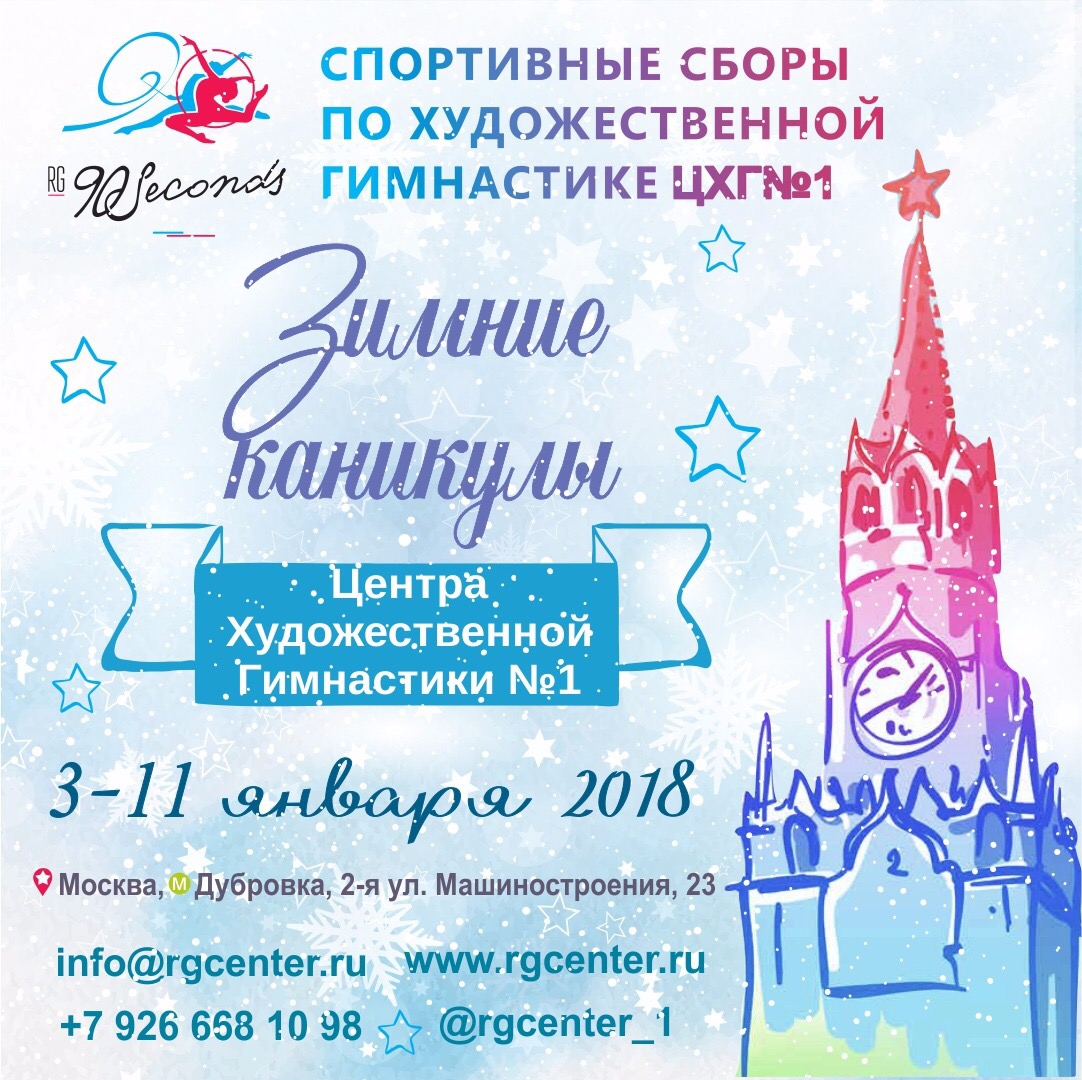 ПОЛОЖЕНИЕо проведении спортивных сборов Центра художественной гимнастики №1с 3 по 11 января 2018годаЦЕЛИ  И ЗАДАЧИ Обмен опытом, повышение уровня спортивного мастерства и подготовка  гимнасток перед сезоном;Развитие общей и специальной физической подготовки;Обучение, формирование и совершенствование навыков работы с предметами художественной гимнастики.МЕСТО И ВРЕМЯ ПРОВЕДЕНИЯ    Дата: с 3  по 11 января 2018 года3 января - первый тренировочный день11 января - заключительный день тренировок и отчетный гала-концерт.Место проведения: Москва, улица 2-машиностроения 23, спортивный комплекс «Территория мяча», метро Дубровка.ПРОГРАММА СПОРТИВНЫХ СБОРОВСФП;Предметная подготовка;Отработка элементов (равновесия, повороты, прыжки);ОФП;Классическая хореография;Танцевальная подготовка;Индивидуальная работа с тренером (по предварительной записи)Постановка программ с хореографом-постановщиком (по предварительной записи)Участницы сборов будут разделены на группы, соответствующие уровню их подготовки и возрасту. ТРЕНЕРСКО-ПЕДАГОГИЧЕСКИЙ СОСТАВТренерский состав Центра художественной гимнастики №1Педагог по хореографииПедагог по танцевальной подготовкеХореограф-постановщик упражнений для художественной гимнастикиУЧАСТНИКИ СПОРТИВНЫХ СБОРОВГимнастки  2013-2004 г.р. допускаются к сборам:по предварительной регистрации и оплате;- при наличии копии свидетельства о рождении и медицинской страховки;- при наличии медицинской справки, заверяющей о том, что ребенок допущен к физическим нагрузкам; Каждый участник должен иметь спортивную форму (одежду для занятий художественной гимнастикой и предметы)СТОИМОСТЬ СПОРТИВНЫХ СБОРОВСтоимость сбора не меняется от количества дней проведенных на спортивном сборе.Запись на индивидуальные тренировки и постановки упражнения производится и оплачивается на месте.НАГРАЖДЕНИЕВсе участники сборов награждаются памятными сувенирами и сертификатам и участников.  ЗАЯВКА НА УЧАСТИЕПредварительные заявки на участие  отправляются на почту  info@rgcenter.ruСтоимость сборов необходимо оплатить до 25 декабря.Количество мест ограничено!ДОПОЛНИТЕЛЬНАЯ ИНФОРМАЦИЯ Между тренировками для гимнасток будет организован «Обед» Ориентировочная стоимость обеда 300-350 рублей (оплачивается в первый день сборов)КОНТАКТНАЯ ИНФОРМАЦИЯ Заявки на участие  отправляются на почту  info@rgcenter.ruНа все интересующие вопросы, мы готовы ответить: Электронная почта: info@rgcenter.ruТелефон: 89266681098 Письмо от организаторов сборов:« Обычно на различных сборах,  в команде - организаторов мне достается роль ответственного за положение. И это у меня  не занимает более пару часов. Сухо я декламирую  на трех листах бумаги, что будет на сборе, как будет, когда начнется и когда закончится. С данным положением все иначе. Мне хотелось под каждой строчкой официального текста, прокомментировать и добавить личного. Когда организовываешь сбор только для своей старшей группы ( 8 человек) –положение не требуется, все объясняешь на домашнем собрании. Когда делаешь положение для сбора, в котором будут участвовать более 180 гимнасток то, положение становится официальным документом-ничего личного-только сухой текст. Данное положение синтез. Очень хочется объединить опыт и знания организационных моментов полученные на больших всероссийских сборах с домашней и небезразличной атмосферой сборов одной команды. Надеюсь, у нас получится сделать качественные, продуктивные спортивные сборы с домашней атмосферой «Для своих»». Старший тренер ЦХГ 1 Азиза ☺Расписание тренировочного процессаРасписание тренировочного процесса10:30 - 13:30первая тренировка ( в зависимости от группы подготовки, тренировки могут начаться в 11:00)13:30 - 15:00обед и свободное время на территории спортивного зала15:00 -17:30вторая тренировкаСтоимость спортивных сборов для воспитанниц ЦХГ 1Стоимость спортивных сборов для всех желающих12.000 рублей14.000 рублей